第四章  餐廳禮儀一、桌次與席次安排重要性1. 方便安排座位，較有系統。2. 瞭解入位的客人地位及身份。二、中餐安排（一）桌次：（由內往門看）（二）同理可證（三）席次安排三原則：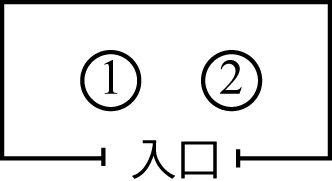 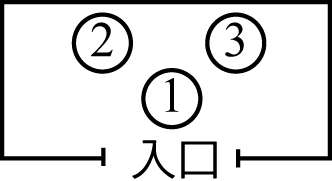 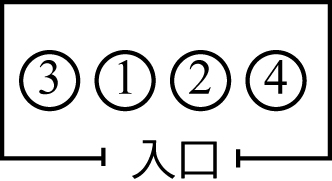 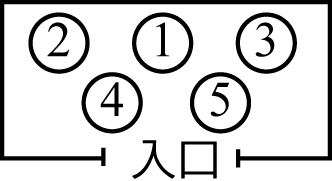 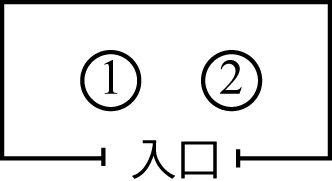 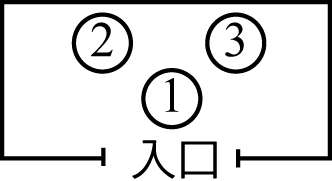 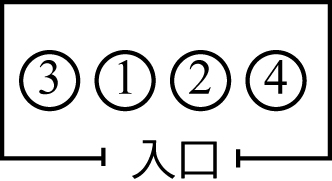 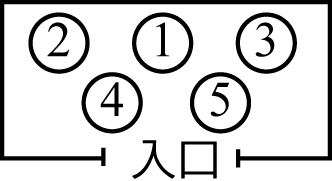 三、西餐席次安排（一）西餐席次原則（二）舉例（   代表男主人，  代表女主人）四、用餐禮儀（一）左右邊（二）服裝（三）用餐中五、日式料理和用餐禮儀（一）日式料理分類（二）會席料理的上菜順序（三）日式料理用餐禮儀1. 筷子：拿法與中式餐桌類似，但是擺法是＿＿＿。2. 握壽司：用筷子或徒手拿起壽司，生魚片端沾醬油食用。3. 串燒：需要用筷子把串燒物取下到盤子中，再用筷子挾取食用。4. 「丼」：發音為「ㄉㄨㄥˋ」，就是我們說的：＿＿＿。其飯上的湯汁多是半生熟的蛋、醬油和青菜料理。1. 右＿左＿3. 裡＿外＿2. ＿＿為大3. 裡＿外＿1. 主賓位於＿＿＿＿，主人主賓＿＿＿＿。2. 以＿＿為尊，越靠近＿＿，地位越高。3. 男＿＿女＿＿。夫妻＿＿＿＿＿。原則內容說明尊＿＿原則1. 男女主人並肩坐一桌，應男＿女＿。2. 男女主人若分坐各桌，男主人坐＿桌；女主人坐＿桌。3. 男女主賓應該坐在男女主人的＿＿。3P原則1. Position （＿＿＿＿＿＿）2. Political Situation （＿＿＿＿＿＿）3. Personal Relationship （＿＿＿＿＿＿）＿＿＿原則1. 男女分坐，男主人兩邊一定是女賓客；女主人兩邊是男賓客。2. 夫妻分坐。（與＿＿配置不同）3. 華洋分坐。其他原則1. 宴客人數多為＿數，忌諱＿、＿＿，要避免。左邊1. 入座時或離席時2. 吃麵包3. 使用叉子4. 切割排餐，從＿＿＿＿開始切。右邊1. 使用刀、匙2. 杯子、飲料男士1. 大晚禮服(＿＿＿＿＿＿/＿＿＿＿＿＿)：又稱為燕尾服。2. 小晚禮服(＿＿＿＿＿＿)：百葉式襯衫＋黑色領結＋黑皮鞋＋黑襪子3. 中山裝女士1. 旗袍、洋裝、日間小禮服2. 手套、絲襪、帽子用餐前1. 由服務人員帶領入座，＿＿＿優先。2. 手提包放在＿＿＿與＿＿＿之間。3. 攤口布的時間：＿＿＿＿攤開後才可以動手。用餐中1. 口布應該置於＿＿＿上2. 口布的功用：(1)口布攤在＿＿＿上，是為了防止湯汁滴落在衣服上。(2)口布是拿來擦＿＿＿及＿＿＿的油脂，非擦汗。(3)中途暫時離席時，口布放在＿＿＿或＿＿＿上；用餐完畢的口布是放在＿＿＿上。3. 用餐速度以＿＿＿＿的用餐為參考速度。用餐後1. 口布要放在＿＿＿上。使用餐具1. 餐具使用由＿而＿，由＿而＿。2. 暫時離席與用餐完畢的擺放方式不同。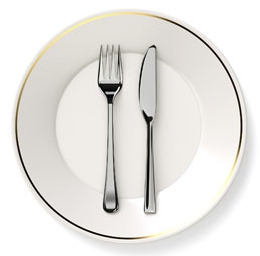 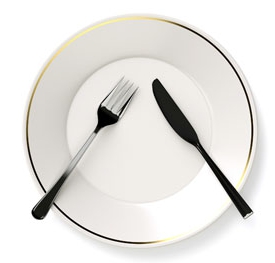 3. 整塊的排餐切割時，從食物的＿＿＿＿開始切；多用＿，少用＿。4. 湯匙使用方式是由＿往＿舀；使用前放在＿＿＿上，使用結束放在  ＿＿＿上。特殊餐點1. 餐包：取用＿側麵包盤的，其目的是去除＿＿＿＿＿，服務時間到上  ＿＿＿前結束。撕一塊抹上奶油後食用。2. 生食蔬菜棒(＿＿＿＿/＿＿＿＿)：以＿拿取，沾醬汁食用。3. 三角蛋糕：從＿＿＿開始食用，朝向＿＿＿＿方向。4. 牛肉的熟度：5. 蔬菜的擺放：（口訣：＿＿＿＿）餐盤左上擺＿＿＿＿；中間排＿＿＿＿＿＿；右邊放＿＿＿＿＿。料理類別說明＿＿＿料理1. 日本的傳統料理，從三菜一湯發展到五菜二湯、七菜三湯及11菜三湯。2. 過去是日本上流社會的正式饗宴，現在多已式微。＿＿＿料理1. 早期是品茶所吃的簡單飯菜，口味清淡，不提供酒類。2. 「懷石」名稱是禪師修行斷食中強忍飢餓，懷抱溫過的石頭取暖得名。當時的餐點是＿＿＿。3. 今日的懷石料理加入許多菜色，屬於＿＿＿。講究料理方式、刀工、排菜…，是日本高級的饗宴。會席料理本膳料理的變化款，比較不受制式規範的限制。精進料理屬於＿＿＿料理，以前以粗食為主，不供應酒類，為素食。順序日文說明1. 前菜ぜんさい大多是配酒的小菜，比如：鮭魚卵、醃漬毛豆、涼拌菜。2. 吸物すいもの除了味噌湯以外的清淡湯類，不用湯匙，用雙手捧碗喝。3. ＿＿＿さしみ台灣稱生魚片，包含生的蝦貝類。附有白蘿蔔絲、山葵醬（わさび），味道先淡後濃。4. 煮物にもの水煮的食物，大多是季節蔬菜配海鮮。5. ＿＿＿やきもの以海鮮或肉類為主，旁邊會附檸檬角。6. ＿＿＿あげもの就是油炸的食物，最有名的是：＿＿＿＿，包含炸蝦、魚塊、地瓜、青椒、茄子等。沾食的醬汁是白蘿蔔泥加上調製醬油所混合而成。7. 蒸物むしもの蒸過的料理，例如：茶碗蒸、土瓶蒸（茶壺湯）。8. 酢物すもの醃漬物或用醋料理的涼拌菜。9. ＿＿＿、＿＿＿和  ＿＿＿ごはんしるものつけもの飯、味噌湯（みそしる）、泡菜三者一起吃，這三樣菜上來，通常代表菜餚接近尾聲。10. 果物くだもの水果11. 甜點甜湯